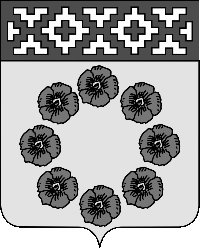 ПРИКАЗпо отделу образования администрацииПестяковского муниципального районаОб аттестации руководителей ОУ во втором полугодии 2023-2024 учебного года.В соответствии с положением о порядке и сроках  проведения  аттестации кандидатов  на должность руководителей  и руководителей муниципальных образовательных учреждений Пестяковского муниципального района, утвержденного приказом отдела образования от 07 сентября 2022 года № 124приказываю:Провести аттестацию руководителей на соответствие занимаемой должности   Потемкиной Н.В., директора МБОУ «Пестяковская СШ»», Жуколиной Т.В., заведующей МКДОУ д/с №1Провести аттестацию в Отделе образования администрации Пестяковского муниципального района                 (график аттестации прилагается).3. Назначить ответственным  за подготовку документов, необходимых для работы аттестационной комиссии, Манакину Э.В., заместителя председателя аттестационной комиссии.	Начальник	отдела                 образования                                        Г.Ю. Соколова              с приказом ознакомлен(а)                     Потемкина Н.В.		             Жуколина Т.В.	График аттестации руководителей ОУ на соответствие занимаемой должностиво втором полугодии 2023-2024 учебного года№ 30от 09 февраля  2024 годаФ.И.О.Наименование ОУ, должностьСроки аттестации, время, место проведения.Квалификационные испытанияПотемкина Надежда ВикторовнаДиректор МБОУ «Пестяковская СШ»29 марта 2024г. в  10.00 ч.  Отдел образования1.Тестирование2.СобеседованиеЖуколина Татьяна ВалериевнаМКДОУ д/с №1, заведующая26 апреля 2024г. в  10.00 ч.  Отдел образования1.Тестирование2.Собеседование